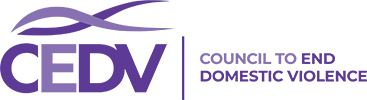 CEDV Criminal and Civil PO Process WorkgroupSeptember 26, 20228:00 a.m. – 9:00 a.m. ZOOM MeetingElectronic Meeting Requirements completed. Magistrate Training Debrief & Follow UpThe training went well, and we are looking at the evaluations to determine knowledge acquired but from a brief look, it seems very positive. There will be next steps needed and Stacy will meet with the subgroup and the Chief Magistrate regarding the follow up. We will need to gather resources together so that magistrates have them at hand to make easy referrals. 
PO PaperworkWaiting on judge’s approval. New BusinessNoneNext Meeting Date – 10/26/22 at 8 am(Last Wednesday of Each Month)Adjourn 